RESUME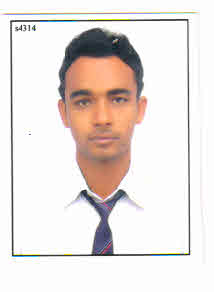 AZEEM AZEEM.342529@2freemail.com Post applied for: Mechanical Engineer	Profile summaryDedicated Mechanical Engineer& Competent professional with 2 Year of experience in the fields of mechanical engineering predominantly in Mechanical Technician and HVAC works.Outstanding interpersonal, presentation, and training skills with proven ability to interact effectively with workers and management at all levels. Able to work independently on projects and also collaborate as a strong team member in a fast-paced environment.ObjectiveTo strive for excellence and the successful growth of the organization using my abilities, skills, honest and sincere attitude seeking a challenging career in a well-established company, where I can enhance my skills, which would not only help me to progress but will also utilize my education and experience in such a way that it benefits the company.EDUCATIONAL QUALIFICATIONS:Bachelor in Engineering &Technology Degree in Mechanical Engineering –(SRMCEM) Utter Pradesh Technical university passed with 62%First Aid& CPR Awareness by 3rd PartyHVAC Training by 3rd partyHAL Lucknow in 2014by 3rd PartyLocomotive CharbaghLucknow in 2013Training by 3rd partMicrosoft Office Package Tools.Project Planning, Design & Quality Assurance Software Packages: Auto CAD, MS Project Project work & Seminar Green House Solar dryer,” under the able guidance of Mr. Naveen Prakash& Dr. A.K. Srivastava, (H.O.D Mechanical Department)Work experienceOctober  2016 to till date
Company		:	Dar Muwailah Technical ContractingDesignation		:	HVAC Site EngineerClient 		            :           Al Zarooni Electro-mechnical LLCPeriod			:	October  2016 to till date
Project Experience: Since October ’16 with Dar Muwailah Technical Contracting (UAE) As HVAC Site Engineer .
Have solid experience in the installation of building mechanical system, i.e air conditioning equipment (HVAC) ducting, piping etc, Adopts a hands –on approach in dealing with installation issues especially when the concern is focused on minimizing material and time wastage while ensuring quality.
Current Project: 
  Title :Air Conditioning Techno-Park Dubai, Al Zarooni Electro-mechnical LLC. Dubai, UAE : FCU Air-conditioning 180 HP project comprising of 38HP ,18HP outdoor unit .TFA unit Chilling units, pipe line, cassettes, duct able unit, AHUs etc. and IBMS work installation, testing & commissioning . The approximate cost of the project was AED 65000.00 . The expected execution of this project 4 monthsJune  2015 to September 2016Company		:	The Climate Maker Designation		:	Project EngineerClient 		            :           Career (INDIA)  LtdPeriod			:	June, 2015 to Sep 2016Project Experience: Since june’15 with CAREER (India) Ltd. As Project Engineer of the Climate Maker (Sales).Have solid experience in the installation of building mechanical system, i.e air conditioning equipment (HVAC) ducting, piping etc,.Project:Title :Air Conditioning Hotel Savvy inn Lucknow: VRF Air-conditioning A 260 HP project comprising of 48HP ,28HP,32HP outdoor unit .TFA unit Chilling units, pipe line, cassettes, duct able unit, AHUs etc. and IBMS work installation, testing &amp, commissioning . The approximate cost of the project was 3 crore. The expected execution ofthis project 6 monthsNotable Attainments:Title: Air Conditioning RDSO Lucknow : VRF Air conditioningA 88 HP project comprising of 48HP ,8HP,32HP outdoor unit .TFA unit Chilling units, pipe line, cassettes, duct able unit, AHUs etc. and IBMS work installation, testing &amp,commissioning. The approximate cost of the project was 1.5 cr. The expected execution thisproject is 6 months. Efficiently handled this projects.CO-CURRICULAR ACTIVITIES:Attended Industrial Summer Training Program in Rural Engineering Department, Deoria (U.P.) in 2013.STRONG POINTSTeam Spirit, Leadership Quality, Fast Learning, work under pressureManagement qualities, Always proactive and good communication skillsDECLARATION:I here declare that the above given information is true and correct to the best of my knowledge ProfessionalQualificationsProfessionalTrainingsSummer TrainingsITSkills